МИНИСТЕРСТВО ОБРАЗОВАНИЯ И НАУКИ РОССИЙСКОЙ ФЕДЕРАЦИИПРИКАЗот 9 октября 2013 г. N 1129О ПРИЗНАНИИ УТРАТИВШИМИ СИЛУНЕКОТОРЫХ ПРИКАЗОВ МИНИСТЕРСТВА НАУКИ, ВЫСШЕЙ ШКОЛЫИ ТЕХНИЧЕСКОЙ ПОЛИТИКИ РОССИЙСКОЙ ФЕДЕРАЦИИ, МИНИСТЕРСТВАОБРАЗОВАНИЯ РОССИЙСКОЙ ФЕДЕРАЦИИ, ГОСУДАРСТВЕННОГО КОМИТЕТАРОССИЙСКОЙ ФЕДЕРАЦИИ ПО ВЫСШЕМУ ОБРАЗОВАНИЮ, МИНИСТЕРСТВАОБЩЕГО И ПРОФЕССИОНАЛЬНОГО ОБРАЗОВАНИЯ РОССИЙСКОЙ ФЕДЕРАЦИИИ МИНИСТЕРСТВА ОБРАЗОВАНИЯ И НАУКИ РОССИЙСКОЙ ФЕДЕРАЦИИВ связи с принятием Федерального закона от 29 декабря 2012 г. N 273-ФЗ "Об образовании в Российской Федерации", а также в целях упорядочения правовых актов в области образования приказываю:Признать утратившими силу некоторые приказы Министерства науки, высшей школы и технической политики Российской Федерации, Министерства образования Российской Федерации, Государственного комитета Российской Федерации по высшему образованию, Министерства общего и профессионального образования Российской Федерации и Министерства образования и науки Российской Федерации согласно приложению к настоящему приказу.МинистрД.В.ЛИВАНОВПриложениек приказу Министерства образованияи науки Российской Федерацииот 9 октября 2013 г. N 1129ПЕРЕЧЕНЬПРИКАЗОВ МИНИСТЕРСТВА НАУКИ, ВЫСШЕЙ ШКОЛЫИ ТЕХНИЧЕСКОЙ ПОЛИТИКИ РОССИЙСКОЙ ФЕДЕРАЦИИ, МИНИСТЕРСТВАОБРАЗОВАНИЯ РОССИЙСКОЙ ФЕДЕРАЦИИ, ГОСУДАРСТВЕННОГО КОМИТЕТАРОССИЙСКОЙ ФЕДЕРАЦИИ ПО ВЫСШЕМУ ОБРАЗОВАНИЮ, МИНИСТЕРСТВАОБЩЕГО И ПРОФЕССИОНАЛЬНОГО ОБРАЗОВАНИЯ РОССИЙСКОЙ ФЕДЕРАЦИИИ МИНИСТЕРСТВА ОБРАЗОВАНИЯ И НАУКИ РОССИЙСКОЙ ФЕДЕРАЦИИ1. Приказ Министерства науки, высшей школы и технической политики Российской Федерации и Министерства образования Российской Федерации от 2 июля 1992 г. N 999/277 "Об утверждении типового положения о порядке образования и использования фонда социальной защиты учащихся, студентов и аспирантов".2. Приказ Министерства образования Российской Федерации от 8 сентября 1992 г. N 333 "Об утверждении Примерного положения о классах компенсирующего обучения в общеобразовательных учреждениях".3. Приказ Министерства образования Российской Федерации от 11 ноября 1992 г. N 406 "О введении новых условий оплаты труда работников образования".4. Приказ Министерства образования Российской Федерации от 27 января 1993 г. N 24 "О порядке проведения аттестации по предметам общеобразовательного и технического циклов и переводе на следующий курс учащихся учреждений начального профессионального образования".5. Приказ Министерства образования Российской Федерации от 13 апреля 1993 г. N 134 "Об утверждении Положения о производственном обучении и производственной практике учащихся учреждений начального профессионального образования Российской Федерации, подготавливающих квалифицированных рабочих для строительного комплекса".6. Приказ Государственного комитета Российской Федерации по высшему образованию от 9 июля 1993 г. N 72 "О Программе "Поддержка малого предпринимательства и новых экономических структур в науке и научном обслуживании высшей школы".7. Приказ Министерства образования Российской Федерации от 27 декабря 1993 г. N 529 "Об утверждении Перечней учебного оборудования для общеобразовательных учреждений".8. Приказ Министерства образования Российской Федерации от 29 декабря 1993 г. N 532 "Об утверждении Примерного положения о городском, окружном, межрайонном, районном Информационно-прокатном центре".9. Приказ Государственного комитета Российской Федерации по высшему образованию от 18 января 1994 г. N 44 "Об аттестации педагогических и руководящих работников средних специальных учебных заведений Госкомвуза России".10. Приказ Государственного комитета Российской Федерации по высшему образованию от 3 февраля 1994 г. N 100 "Об установлении доплаты директорам средних специальных учебных заведений".11. Приказ Государственного комитета Российской Федерации по высшему образованию от 7 февраля 1994 г. N 106 "Об оформлении и выдаче лицензий на право ведения образовательной деятельности учреждениям профессионального образования".12. Приказ Министерства образования Российской Федерации от 22 апреля 1994 г. N 110 "Об утверждении нормативов".13. Приказ Государственного комитета Российской Федерации по высшему образованию 22 июня 1994 г. N 614 "Об утверждении Положения о научной деятельности высших учебных заведений Государственного комитета Российской Федерации по высшему образованию".14. Приказ Государственного комитета Российской Федерации по высшему образованию от 23 сентября 1994 г. N 959 "Об установлении надбавки ректорам высших учебных заведений".15. Приказ Министерства образования Российской Федерации от 21 октября 1994 г. N 407 "О введении модели учебного плана для профессиональной подготовки персонала по рабочим профессиям".16. Приказ Государственного комитета Российской Федерации по высшему образованию от 15 ноября 1994 г. N 1102 "Об утверждении Типового положения об образовательном учреждении среднего профессионального образования (среднем специальном учебном заведении)".17. Приказ Министерства образования Российской Федерации от 30 января 1995 г. N 47 "Об утверждении Положения о порядке разработки и постановки на производство средств обучения для образовательных учреждений начального и среднего профессионального образования".18. Приказ Государственного комитета Российской Федерации по высшему образованию от 13 марта 1995 г. N 362 "Об улучшении координации работ по созданию телекоммуникационных сетей в системе высшей школы".19. Приказ Государственного комитета Российской Федерации по высшему образованию от 22 марта 1995 г. N 400 "Об утверждении научно-технической программы "Научно-методическое и информационное обеспечение системы дополнительного профессионального образования".20. Приказ Министерства образования Российской Федерации от 27 марта 1995 г. N 140 "Об утверждении Типового положения об образовательном учреждении дополнительного образования детей".21. Приказ Государственного комитета Российской Федерации по высшему образованию от 28 июня 1995 г. N 1235 "Об утверждении Положения об отраслевой системе поощрения работников образовательных учреждений системы среднего, высшего, послевузовского профессионального и соответствующего дополнительного образования".22. Приказ Министерства образования Российской Федерации от 4 августа 1995 г. N 440 "О введении в действие федеральных компонентов государственных образовательных стандартов начального профессионального образования".23. Приказ Государственного комитета Российской Федерации по высшему образованию от 7 августа 1995 г. N 1134 "О распространении на учебные заведения Федерации независимых профсоюзов России действия п. 4 Постановления Государственного комитета Российской Федерации по высшему образованию от 30.11.94 N 6".24. Приказ Министерства образования Российской Федерации от 8 августа 1995 г. N 444 "О развитии системы высшего и среднего профессионального образования в России".25. Приказ Государственного комитета Российской Федерации по высшему образованию от 25 декабря 1995 г. N 1700 "Об утверждении Государственного образовательного стандарта дополнительного профессионального образования (повышения квалификации и переподготовки) федеральных государственных служащих".26. Приказ Государственного комитета Российской Федерации по высшему образованию от 15 апреля 1996 г. N 667 "О разработке государственных требований к минимуму содержания и уровню подготовки магистров по направлениям высшего профессионального образования".27. Приказ Государственного комитета Российской Федерации по высшему образованию от 19 апреля 1996 г. N 708 "Об утверждении Инструкции о порядке заполнения государственных документов о повышении квалификации и профессиональной переподготовке специалистов".28. Приказ Министерства образования Российской Федерации от 22 августа 1996 г. N 448 "Об утверждении документов по проведению аттестации и государственной аккредитации дошкольных образовательных учреждений".29. Приказ Министерства общего и профессионального образования Российской Федерации от 18 ноября 1996 г. N 339 "Об утверждении образцов зачетной книжки и студенческого билета студента образовательного учреждения среднего профессионального образования".30. Приказ Министерства общего и профессионального образования Российской Федерации от 20 ноября 1996 г. N 344 "Об утверждении Типового положения о структурных подразделениях подведомственных высших учебных заведений, осуществляющих дополнительное профессиональное образование (повышение квалификации) преподавателей высших и средних специальных учебных заведений".31. Приказ Министерства образования Российской Федерации от 5 декабря 1996 г. N 423 "О внесении дополнений в Приказ Госкомвуза России от 25.12.1995 N 1700 "Об утверждении государственного образовательного стандарта дополнительного профессионального образования (повышения квалификации и переподготовки) федеральных государственных служащих".32. Приказ Министерства общего и профессионального образования Российской Федерации от 15 апреля 1997 г. N 722 "О реализации образовательных программ среднего профессионального образования".33. Приказ Министерства общего и профессионального образования Российской Федерации от 8 мая 1997 г. N 866 "О мерах по совершенствованию предвузовской подготовки иностранных граждан, принимаемых на обучение в государственные учреждения высшего профессионального образования Российской Федерации".34. Приказ Министерства общего и профессионального образования Российской Федерации от 20 мая 1997 г. N 946 "О государственной аккредитации образовательных учреждений дополнительного профессионального образования".35. Приказ Министерства общего и профессионального образования Российской Федерации от 29 мая 1997 г. N 1042 "О внесении изменений и дополнений в Приказ Министерства общего и профессионального образования Российской Федерации от 15.04.97 N 722 "О реализации образовательных программ среднего профессионального образования".36. Приказ Министерства общего и профессионального образования Российской Федерации от 4 июля 1997 г. N 1435 "О присвоении дополнительной квалификации "Переводчик в сфере профессиональной коммуникации" выпускникам вузов по специальностям высшего профессионального образования".37. Приказ Министерства общего и профессионального образования Российской Федерации от 25 декабря 1997 г. N 2633 "О лицензировании государственных образовательных учреждений дополнительного профессионального образования".38. Приказ Министерства общего и профессионального образования Российской Федерации от 31 декабря 1997 г. N 2730 "Об эксперименте в Санкт-Петербургском государственном университете".39. Приказ Министерства общего и профессионального образования Российской Федерации от 11 февраля 1998 г. N 365 "О введении в действие Государственных требований к минимуму содержания и уровню профессиональной подготовки лиц для получения дополнительных квалификаций".40. Приказ Министерства общего и профессионального образования Российской Федерации от 27 апреля 1998 г. N 1089 "О дополнении Инструкции о порядке выдачи государственных документов о высшем профессиональном образовании, изготовлении, заполнении и хранении соответствующих бланков документов".41. Приказ Министерства общего и профессионального образования Российской Федерации от 9 июля 1998 г. N 1887 "О введении государственного тестирования по русскому языку граждан зарубежных стран, поступающих на обучение в высшие учебные заведения Российской Федерации на коммерческой основе".42. Приказ Министерства общего и профессионального образования Российской Федерации от 1 апреля 1999 г. N 810 "О внесении дополнений в приложение к Приказу Госкомвуза России от 25.12.95 N 1700 "Об утверждении государственного образовательного стандарта дополнительного профессионального образования (повышения квалификации и переподготовки) федеральных государственных служащих".43. Приказ Министерства общего и профессионального образования Российской Федерации от 18 июня 1999 г. N 1695 "О введении в действие Государственных требований к минимуму содержания и уровню профессиональной подготовки выпускника вуза для получения дополнительной квалификации "Патентовед (специалист в области интеллектуальной собственности)".44. Приказ Министерства образования Российской Федерации от 14 сентября 1999 г. N 286 "Об утверждении макетов государственных образовательных стандартов высшего профессионального образования и требований (федерального компонента) к обязательному минимуму содержания и уровню подготовки выпускников".45. Приказ Министерства образования Российской Федерации от 25 октября 1999 г. N 644 "О внесении изменений и дополнений в Приказ Минобразования России от 14.09.99 N 286".46. Приказ Министерства образования Российской Федерации от 28 июня 2000 г. N 1950 "Об утверждении Порядка реализации государственных образовательных стандартов высшего профессионального образования в высших военно-учебных заведениях федеральных органов исполнительной власти, в которых в соответствии с Федеральным законом "О воинской обязанности и военной службе" от 28.03.1998 N 53-ФЗ предусмотрена военная служба".47. Приказ Министерства образования Российской Федерации от 3 августа 2000 г. N 2400 "О присвоении дополнительных квалификаций педагогического профиля выпускникам вузов по специальностям высшего профессионального образования".48. Приказ Министерства образования Российской Федерации от 10 августа 2000 г. N 2437 "О сроках представления документов на лицензирование образовательной деятельности".49. Приказ Министерства образования Российской Федерации от 23 августа 2000 г. N 2483 "О внесении изменений и дополнений в Приказ Минобразования России от 20.11.1996 N 344".50. Приказ Министерства образования Российской Федерации от 24 августа 2000 г. N 2488 "Об учете библиотечного фонда библиотек образовательных учреждений".51. Приказ Министерства образования Российской Федерации от 8 ноября 2000 г. N 3208 "Об объявлении Постановления Правительства Российской Федерации от 18 октября 2000 г. N 796 "Об утверждении Положения о лицензировании образовательной деятельности".52. Приказ Министерства образования Российской Федерации от 3 января 2001 г. N 15 "О лицензировании государственных образовательных учреждений дополнительного профессионального образования".53. Приказ Министерства образования Российской Федерации от 4 июля 2001 г. N 2597 "О делегировании проведения аттестации педагогических и руководящих работников образовательных учреждений, непосредственно подчиненных Минобразованию России, на первую квалификационную категорию и присвоения указанной квалификационной категории".54. Приказ Министерства образования Российской Федерации от 20 ноября 2001 г. N 3734 "О комплексной оценке деятельности образовательных учреждений среднего профессионального образования (средних специальных учебных заведений), находящихся в ведении Минобразования России, и негосударственных образовательных учреждений среднего профессионального образования (средних специальных учебных заведений)".55. Приказ Министерства образования Российской Федерации от 20 ноября 2001 г. N 3751 "О повторном лицензировании филиалов высших учебных заведений, прошедших государственную аккредитацию".56. Приказ Министерства образования Российской Федерации от 24 января 2002 г. N 180 "О введении в действие Государственных требований к минимуму содержания и уровню подготовки для получения дополнительной квалификации "Преподаватель высшей школы".57. Приказ Министерства образования Российской Федерации от 25 марта 2002 г. N 1012 "Об утверждении состава высших учебных заведений, участвующих в эксперименте по переходу на финансирование высшего профессионального образования с использованием государственных именных финансовых обязательств (ГИФО)".58. Приказ Министерства образования Российской Федерации от 3 апреля 2002 г. N 1166 "О внесении дополнения и изменения в Приказ Минобразования России от 25.03.2002 N 1012 "Об утверждении состава высших учебных заведений, участвующих в эксперименте по переходу на финансирование высшего профессионального образования с использованием государственных именных финансовых обязательств (ГИФО)".59. Приказ Министерства образования Российской Федерации от 26 марта 2003 г. N 1193 "Об утверждении на 2003 год величины государственных именных финансовых обязательств (ГИФО) в зависимости от их категорий".60. Приказ Министерства образования Российской Федерации от 26 марта 2003 г. N 1194 "Об утверждении порядка расчета категории финансовых обязательств и оформления записи, удостоверяющей категорию Государственного именного финансового обязательства".61. Приказ Министерства образования Российской Федерации от 23 апреля 2003 г. N 1753 "О внесении изменений в порядок расчета категории финансовых обязательств и оформления записи, удостоверяющей категорию государственного именного финансового обязательства, утвержденный Приказом Минобразования России от 26.03.2003 N 1194".62. Приказ Министерства образования Российской Федерации от 27 мая 2003 г. N 2273 "Об изменении Приказа Минобразования России от 18.11.1996 N 339 "Об утверждении образцов зачетной книжки и студенческого билета студента образовательного учреждения среднего профессионального образования".63. Приказ Министерства образования Российской Федерации от 3 июня 2003 г. N 2376 "О развитии в 2003 году эксперимента по переходу на финансирование отдельных учреждений высшего профессионального образования с использованием государственных именных финансовых обязательств (ГИФО)".64. Приказ Министерства образования Российской Федерации от 24 июня 2003 г. N 2692 "О реализации государственных требований к минимуму содержания и уровню требований к специалистам для получения дополнительных квалификаций "Дизайнер в области архитектурной среды железнодорожного транспорта" и "Дизайнер в области подвижного состава железнодорожного транспорта".65. Приказ Министерства образования Российской Федерации от 22 августа 2003 г. N 3360 "О реализации Государственных требований к минимуму содержания и уровню требований к специалистам для получения дополнительной квалификации "Работник сферы государственной молодежной политики".66. Приказ Министерства образования Российской Федерации от 27 августа 2003 г. N 3398 "О введении Государственных требований к минимуму содержания и уровню требований к специалистам для получения дополнительной квалификации "Менеджер строительства".67. Приказ Министерства образования Российской Федерации от 30 сентября 2003 г. N 3706 "О введении в действие Государственных требований к минимуму содержания и уровню требований к специалистам для получения дополнительной квалификации "Специалист по парламентаризму (парламентской деятельности)".68. Приказ Министерства образования Российской Федерации от 30 сентября 2003 г. N 3707 "О введении в действие Государственных требований к минимуму содержания и уровню требований к специалистам для получения дополнительной квалификации "Менеджер нефтегазового бизнеса".69. Приказ Министерства образования Российской Федерации от 9 декабря 2003 г. N 4539 "О введении в действие Государственных требований к минимуму содержания и уровню требований к специалистам для получения дополнительной квалификации "Менеджер городского хозяйства".70. Приказ Министерства образования Российской Федерации от 23 января 2004 г. N 232 "О введении в действие государственных требований к минимуму содержания и уровню требований к специалистам по дополнительным профессиональным образовательным программам "Нефтегазовое производство" и "Экономика и управление на предприятии нефтегазового комплекса" для получения дополнительной квалификации "Менеджер нефтегазового предприятия".71. Приказ Министерства образования Российской Федерации от 9 марта 2004 г. N 1123 "Об организации опытно-экспериментальной деятельности в системе образования".72. Приказ Министерства образования Российской Федерации от 9 марта 2004 г. N 1136 "О введении в действие государственных требований к минимуму содержания и уровню требований к специалистам для получения дополнительных квалификаций".73. Приказ Министерства образования Российской Федерации от 8 апреля 2004 г. N 1547 "О введении в действие Государственных требований к минимуму содержания и уровню требований к специалистам для получения дополнительной квалификации "Судебный эксперт по проведению психофизиологического исследования с использованием полиграфа".74. Приказ Министерства образования Российской Федерации от 13 апреля 2004 г. N 1643 "О введении в действие Государственных требований к минимуму содержания и уровню требований к специалистам по программе "Социальное партнерство" для получения дополнительной квалификации "Менеджер в социально-трудовой сфере".75. Приказ Министерства образования Российской Федерации от 19 апреля 2004 г. N 1779 "О введении в действие Государственных требований к минимуму содержания и уровню требований к специалистам для получения дополнительной квалификации "Менеджер по водоснабжению и водоотведению".76. Приказ Министерства образования и науки Российской Федерации от 5 июля 2005 г. N 189 "Об обеспечении единства образовательного пространства Российской Федерации в системе послевузовского профессионального образования".77. Приказ Министерства образования и науки Российской Федерации от 8 сентября 2005 г. N 236 "О государственных требованиях к минимуму содержания и уровню требований к специалистам для получения дополнительной квалификации "Специалист по парламентаризму (парламентской деятельности)".78. Приказ Министерства образования и науки Российской Федерации от 22 ноября 2005 г. N 286 "О государственных требованиях к минимуму содержания и уровню требований к специалистам для получения дополнительной квалификации "Дирижер оркестра народных инструментов, преподаватель".79. Приказ Министерства образования и науки Российской Федерации от 16 мая 2006 г. N 111 "О государственных требованиях к минимуму содержания и уровню требований к специалистам для получения дополнительных квалификаций "Специалист-петрофизик", "Специалист по защите от коррозии промышленных объектов и трубопроводов", "Специалист по диагностическому обслуживанию газопроводов", "Менеджер в области природоохранной деятельности", "Специалист технологического надзора и контроля при строительстве скважин (буровой супервайзер)".80. Приказ Министерства образования и науки Российской Федерации от 16 мая 2006 г. N 112 "О введении в действие государственных требований к минимуму содержания и уровню требований к специалистам для получения дополнительных квалификаций "Менеджер по развитию персонала" и "Юридический психолог", научно-методическом обеспечении реализации дополнительных профессиональных образовательных программ для получения указанных дополнительных квалификаций и дополнительных квалификаций "Консультант по правовому обеспечению предприятия", "Менеджер по маркетингу" и "Экономист-аналитик производственно-хозяйственной организации".81. Приказ Министерства образования и науки Российской Федерации от 17 июля 2006 г. N 190 "О государственных требованиях к минимуму содержания и уровню требований к специалистам для получения дополнительных квалификаций "Специалист нефтепродуктообеспечения", "Специалист по автоматизированному диспетчерскому управлению трубопроводным транспортом нефти и газа", "Специалист по производству сжиженных газов", "Специалист по промышленной безопасности и охране труда в нефтегазовой отрасли", "Специалист по транспорту, хранению и реализации сжиженных газов", "Специалист по эксплуатации компрессорных станций магистральных газопроводов", "Трейдер нефтегазового рынка" и "Эксперт в области сварочного производства и диагностики сварных конструкций".82. Приказ Министерства образования и науки Российской Федерации от 11 сентября 2006 г. N 225 "О государственных требованиях к минимуму содержания и уровню требований к специалистам для получения дополнительных квалификаций "Специалист по метрологическому обеспечению производства", "Специалист по стандартизации и сертификации" и "Специалист по стандартизации и экологической безопасности".83. Приказ Министерства образования и науки Российской Федерации от 4 декабря 2006 г. N 300 "О введении в действие государственных требований к минимуму содержания и уровню требований к специалистам для получения дополнительных квалификаций "Менеджер социальной сферы", "Менеджер образования" (для руководителей органов управления образованием субъектов Российской Федерации и местных (муниципальных) органов управления образованием) и "Менеджер образования" (для руководителей дошкольных образовательных и общеобразовательных учреждений) и научно-методическом обеспечении реализации дополнительных профессиональных образовательных программ для получения указанных дополнительных квалификаций".84. Приказ Министерства образования и науки Российской Федерации от 29 декабря 2006 г. N 348 "О государственных требованиях к минимуму содержания и уровню требований к специалистам для получения дополнительной квалификации "Мастер управления в здравоохранении".85. Приказ Министерства образования и науки Российской Федерации от 16 апреля 2007 г. N 116 "О введении в действие государственных требований к минимуму содержания и уровню требований к специалистам для получения дополнительной квалификации "Менеджер по качеству управления организацией" и научно-методическом обеспечении реализации дополнительной профессиональной образовательной программы для получения указанной дополнительной квалификации".86. Приказ Министерства образования и науки Российской Федерации от 14 мая 2007 г. N 137 "О введении в действие государственных требований к минимуму содержания и уровню требований к специалистам для получения дополнительной квалификации "Акмеолог кадровой работы" и научно-методическом обеспечении реализации дополнительной профессиональной образовательной программы для получения указанной дополнительной квалификации".87. Приказ Министерства образования и науки Российской Федерации от 31 октября 2007 г. N 292 "О введении в действие государственных требований к минимуму содержания и уровню требований к специалистам для получения дополнительных квалификаций "Специалист газораспределения и газопотребления", "Специалист нефтегазовой компании по связям с общественностью", "Специалист по геолого-гидродинамическому моделированию месторождений нефти и газа", "Специалист по капитальному ремонту скважин", "Специалист по подземному хранению газа", "Специалист по подсчету и управлению запасами углеводородного сырья", "Специалист по промысловой химии", "Специалист по управлению разработкой нефтяных месторождений" и "Специалист технического надзора и контроля качества в нефтегазовом строительстве (супервайзер трубопроводного строительства)".88. Приказ Министерства образования и науки Российской Федерации от 23 ноября 2007 г. N 325 "О введении в действие государственных требований к минимуму содержания и уровню требований к специалистам для получения дополнительных квалификаций "Специалист в области творческого менеджмента и режиссуры кино и телевидения", "Специалист по деловой журналистике в мультимедийной среде" и "Специалист по менеджменту средств массовой коммуникации" и научно-методическом обеспечении реализации дополнительных профессиональных образовательных программ для получения указанных дополнительных квалификаций".89. Приказ Министерства образования и науки Российской Федерации от 8 февраля 2008 г. N 39 "О введении в действие государственных требований к минимуму содержания и уровню требований к специалистам для получения дополнительной квалификации "Специалист по государственному и муниципальному управлению - master of public administration (mpa)" и о создании Совета Минобрнауки России по образовательной программе дополнительного профессионального образования "Специалист по государственному и муниципальному управлению - master of public administration (mpa)".90. Приказ Министерства образования и науки Российской Федерации от 8 февраля 2008 г. N 40 "О Государственных требованиях к минимуму содержания и уровню требований к специалистам для получения дополнительной квалификации "Мастер делового администрирования - master of business administration (mba)".91. Приказ Министерства образования и науки Российской Федерации от 15 февраля 2008 г. N 58 "О государственных требованиях к минимуму содержания и уровню требований к специалистам для получения дополнительной квалификации "Аудитор государственного и муниципального управления".92. Приказ Министерства образования и науки Российской Федерации от 3 марта 2008 г. N 82 "О Государственных требованиях к минимуму содержания и уровню требований к специалистам для получения дополнительной квалификации "Менеджер наукоемких технологий".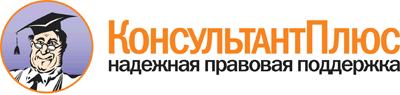  Приказ Минобрнауки России от 09.10.2013 N 1129
"О признании утратившими силу некоторых приказов Министерства науки, высшей школы и технической политики Российской Федерации, Министерства образования Российской Федерации, Государственного комитета Российской Федерации по высшему образованию, Министерства общего и профессионального образования Российской Федерации и Министерства образования и науки Российской Федерации" Документ предоставлен КонсультантПлюс

www.consultant.ru 

Дата сохранения: 17.06.2016 
 